基本信息基本信息 更新时间：2024-05-17 19:19  更新时间：2024-05-17 19:19  更新时间：2024-05-17 19:19  更新时间：2024-05-17 19:19 姓    名姓    名齐春龙齐春龙年    龄42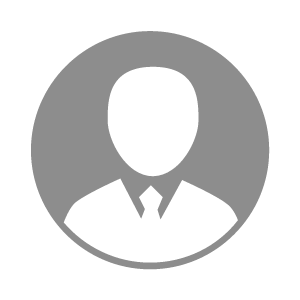 电    话电    话下载后可见下载后可见毕业院校江西省生物科技学院与东北农业大学邮    箱邮    箱下载后可见下载后可见学    历大专住    址住    址期望月薪20000以上求职意向求职意向畜禽技术服务经理/总监,动物疾病诊治畜禽技术服务经理/总监,动物疾病诊治畜禽技术服务经理/总监,动物疾病诊治畜禽技术服务经理/总监,动物疾病诊治期望地区期望地区江西省江西省江西省江西省教育经历教育经历就读学校：东北农业大学 就读学校：东北农业大学 就读学校：东北农业大学 就读学校：东北农业大学 就读学校：东北农业大学 就读学校：东北农业大学 就读学校：东北农业大学 工作经历工作经历工作单位：江西齐聚农业发展有限公司 工作单位：江西齐聚农业发展有限公司 工作单位：江西齐聚农业发展有限公司 工作单位：江西齐聚农业发展有限公司 工作单位：江西齐聚农业发展有限公司 工作单位：江西齐聚农业发展有限公司 工作单位：江西齐聚农业发展有限公司 自我评价自我评价塌实做事，诚实做人，兢兢业业！塌实做事，诚实做人，兢兢业业！塌实做事，诚实做人，兢兢业业！塌实做事，诚实做人，兢兢业业！塌实做事，诚实做人，兢兢业业！塌实做事，诚实做人，兢兢业业！塌实做事，诚实做人，兢兢业业！其他特长其他特长